Rozpočet materiálu – hromosvod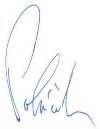 1Pol.Ozn.NázevPopis materiáluTypJedn./početJedn./početProj.cena (Kč)1JT1Kompl.stožár s jímací tyčívelká trojnožka, 4,7m celkemDEHN 819 680ks22JT1Betonový podstavec17kgDEHN 102 010ks63JT1Podložka pod podstavecplastDEHN 102 050ks64JT2Držák podpůrné tyče a jímače na kovové střechyDržák podpůrné tyče a jímače na kovové střechyDEHN 105 241ks25JT2Podpůrná trubka d40GFK d40mm 2,68m / JT nerez 1mDEHN 105 688ks26JT2Sada připojovacích prvkůHVI plus do podpůrné trubkyDEHN 819 645ks27D1Držák HVI vodiče 20mmna střechu, nerez, šrouby/nýtyDEHN 202 853ks168D2Držák HVI vodiče 20mmna stěnu, nerezDEHN 275 250ks389D3Držák HVI vodiče 20mmna ploch.střechu beton/plast 4,9kgDEHN 253 229ks1110HVIVodič vysokonapěťovýHVI Light plus (60/120cm vzduch/PL)DEHN 819 600m6011HZHloubkový zemnič nerezd20mm / 1,5mDEHN 620 902ks412---Přípravek pro zlepšení zemního odporuPřípravek pro zlepšení zemního odporuDEHN 573 000ks313SPPřipojovací svorka nerezpro hloubkový zemnič 8-10mmDEHN 540 121ks414SZLitinová zemní krabicese zkušební svorkouDEHN 549 001ks415NZDrát nerez 10mmV4ADEHN 860 010m816---Ochrana spojeantikorozivní nátěr v zemiks417---Drobný materiálhmoždinky, vruty atp.kpl118---Montážní práceMontážní prácekpl119---Revizevýchozí vč. revizní zprávykpl1C E L K E M:C E L K E M: